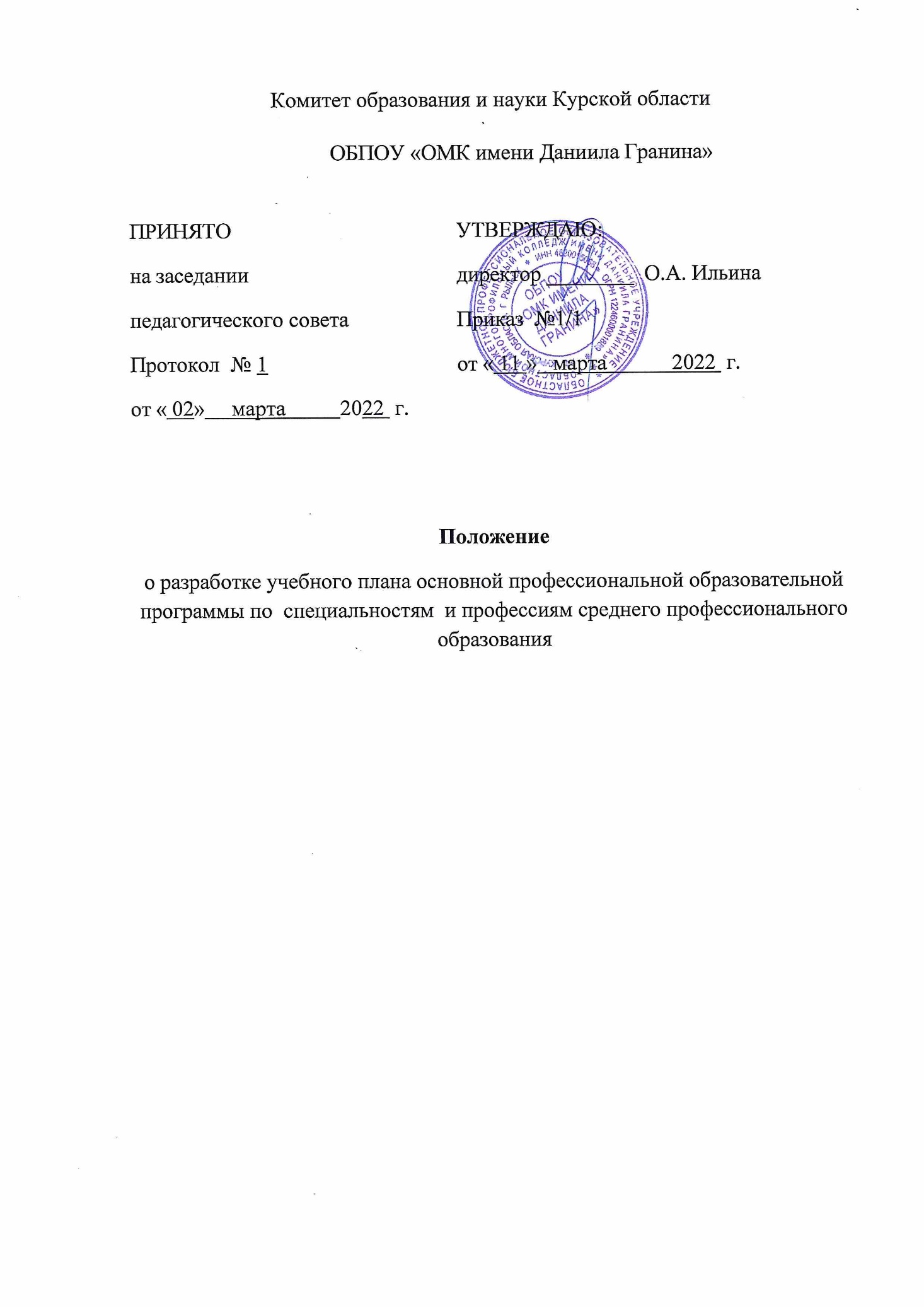  1. Общие положенияУчебный план ОБПОУ «Областной многопрофильный колледж имени Даниила Гранина » Курской области (далее – Колледж) является обязательным документом  образовательного учреждения и составляется в  соответствии с:- Федеральным законом от 29.12.2012г. №273-ФЗ «Об образовании в Российской Федерации»;- постановлением Главного государственного санитарного врача РФ от 29.12.2010г. №189 "Об утверждении СанПиН 2.4.2.2821-10 "Санитарно-эпидемиологические требования к условиям и организации обучения в общеобразовательных учреждениях"";- федеральными государственными образовательными стандартами среднего профессионального образования;- Уставом Колледжа; - другими действующими нормативно-правовыми актами в области образования и рекомендациями Министерства образования и науки РФ.1.2. Учебный план по специальности среднего профессионального образования (далее – учебный план) – это официальный документ, отражающий в целостном виде теоретическую концепцию содержания образования. Он устанавливает перечень, объёмы, последовательность изучения (по курсам и семестрам)  учебных дисциплин, профессиональных модулей и входящих в них междисциплинарных курсов, виды учебной работы, этапы учебной и производственной практик, сроки их прохождения,  формы контроля знаний, виды государственной итоговой аттестации по конкретным специальностям и направлениям,  бюджет учебного времени (общее количество аудиторных и внеаудиторных часов (трудоемкость)),   каникулы.1.3. Учебный план является частью основной профессиональной образовательной программы образовательной организации (далее – ОПОП) по специальности среднего профессионального образования в соответствии с Федеральным законом «Об образовании в Российской Федерации». Исходным документом для разработки учебного плана является  федеральный государственный образовательный стандарт по специальностям СПО.1.4. Учебный план рассматривается, принимается на педагогическом совете и утверждается руководителем Колледжа.Структура  учебного плана2.1. Учебный план Колледжа имеет  следующую  структуру:- титульный лист;- график учебного процесса;- сводные данные по бюджету времени студента;- план учебного процесса, включающий в себя перечень, объёмы, последовательность изучения (по курсам и семестрам)  учебных дисциплин, профессиональных модулей и входящих в них междисциплинарных курсов, виды учебной работы;- учебная и производственная практики; - виды государственной итоговой аттестации;- перечень учебных кабинетов;- пояснение к учебному плану.2.2. В титульной части учебного плана указываются:- код и наименование специальности;- указание на базовую или углубленную подготовку;- квалификация;- форма обучения;- нормативный срок освоения ОПОП СПО;- наименование Колледжа и год реализации учебного плана; - дата утверждения руководителем с указанием номера приказа по ОУ.2.3. Режим работы по пятидневной или шестидневной учебной неделе определяется образовательным учреждением самостоятельно и отражается в Уставе и учебном плане.  2.4. Годовой календарный график образовательного учреждения  утверждается  приказом директора образовательного  учреждения.2.5. Структура годового календарного графика учебного процесса образовательного учреждения (Приложение № 1) определяется в строгом соответствии с Уставом ОУ  и отражает: - продолжительность учебного года по курсам (начало и окончание учебного года); - продолжительность каникул в течение учебного года;- организацию промежуточной и  государственной итоговой аттестации;- организацию учебной и производственной практики.2.6. Пояснительная записка содержит:- перечень нормативных документов, которые использовались при разработке учебного плана;- целевую направленность, стратегические и тактические цели содержания образования;- продолжительность учебного года: 1 курс – 39 недель,  2 курс –38 недель, 3 курс – не менее 35 недель, 4 курс – не менее 30 недель без учёта ГИА;- начало учебного года – 1 сентября, окончание на 1 и 2 курсах – 30 июня, время завершения обучения на последнем курсе зависит от общей продолжительности обучения по каждой специальности;- продолжительность каникул (должна составлять 8 – 11 недель на учебный год, в том числе 2 недели в зимний период);- названия учебных предметов ФГОС СПО (должны соответствовать изучаемым предметам и курсам);- обоснование введения вариативной части ФГОС СПО;- дополнительные образовательные программы и услуги, кружки, реализуемые за счет бюджетного финансирования   за пределами учебного плана (с учетом направлений дополнительного образования, указанных в уставе ОУ и приложении к лицензии).2.7. В разделе «План учебного процесса» дисциплины, профессиональные модули и междисциплинарные курсы  объединены в циклы:- общий гуманитарный и социально-экономический;- математический и общий естественнонаучный;- профессиональный.2.8. В учебном плане отражаются формы контроля знаний студентов: экзамены, курсовые работы, зачеты, в т.ч. дифференцированные.Количество экзаменов, зачетов и дифференцированных зачетов определяется образовательным учреждением самостоятельно. Дисциплины, профессиональные модули, междисциплинарные курсы, включенные в учебный план имеют завершающую форму контроля.Зачеты, контрольные и курсовые работы проводятся за счет времени, отведенного на изучение дисциплины, междисциплинарного курса, профессионального модуля. Курсовые работы (проекты) планируются после окончания изучения дисциплины, междисциплинарного курса, профессионального модуля.2.9. В графе «Самостоятельная учебная нагрузка студента» указываются объемы внеаудиторной работы студента, в том числе консультации. Самостоятельная учебная нагрузка составляет 50% от общего объема обязательной нагрузки.Исключение составляет цикл общих гуманитарных и социально-экономических дисциплин, куда входит дисциплина ОГСЭ.05. Физическая культура.  Дисциплина "Физическая культура" предусматривает еженедельно 2 часа обязательных аудиторных занятий и 2 часа самостоятельной работы (за счет различных форм внеаудиторных занятий в спортивных клубах, секциях).2.10. Раздел «Учебная и производственная практики» включает в себя: -  учебную практику;- производственную практику (по профилю специальности, преддипломную).Учебная и производственная (по профилю специальности) практики используются образовательным учреждением при освоении студентами профессиональных компетенций в рамках профессиональных модулей и могут реализовываться как концентрированно в несколько периодов, так и рассредоточено, чередуясь с теоретическими занятиями в рамках профессиональных модулей.Цели и задачи, программы и формы отчетности определяются образовательным учреждением по каждому виду практики.2.11. Государственная итоговая аттестация включает подготовку и защиту выпускной квалификационной работы. Обязательное требование - соответствие тематики выпускной квалификационной работы содержанию одного или нескольких профессиональных модулей. 2.12. Образовательное учреждение должно предусматривать проведение консультаций в объеме 4-х часов на каждого обучающегося на учебный год, включая период проведения учебной и производственной практик.2.13. Образовательное учреждение имеет право изменять перечень учебных лабораторий, кабинетов и других подразделений, необходимых для подготовки специалистов.2.14. В разделе «Пояснения к учебному плану»  образовательное учреждение отражает особенности организации учебного процесса, раскрывает и уточняет отдельные положения для  учебного плана каждой специальности.2.15. При разработке учебного плана образовательное учреждение имеет право:- устанавливать объем времени (в часах), используя, при необходимости, объем времени, отведенный на вариативную часть, на дисциплины, профессиональные модули, междисциплинарные курсы обязательной части общего гуманитарного и социально-экономического, математического и общего естественнонаучного, а также профессионального циклов; - устанавливать наименование и объем времени (в часах) дисциплин, профессиональных модулей, междисциплинарных курсов вариативной части общего гуманитарного и социально-экономического, математического и общего естественнонаучного, а также профессионального циклов в соответствии с общими и профессиональными компетенциями, требованиями к умениям выпускников с учетом запросов работодателей, особенностей развития региона, экономики технологий и социальной сферы;- использовать объем времени, отведенный на учебную  и производственную практики, для освоения обучающимися профессиональных компетенций в рамках профессиональных модулей;- определять формы проведения консультаций (групповые, индивидуальные, письменные, устные и т. д.).